Year 2 Home Learning Menu – Week 15This week is the last full week of the school year! You have worked so hard at home that it is time to enjoy some different activities before your summer holidays officially begin! Here are some fun activities for you to complete at home this week. Enjoy!Rainbow Treasure Hunt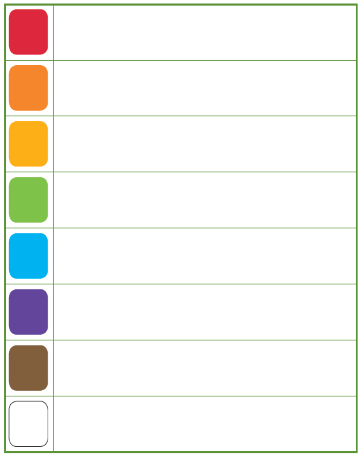 Rainbow Wind Chimes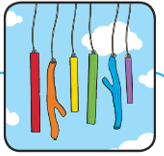 Making Bubbles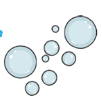 Seaside in a Bottle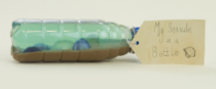 Summer Wordsearch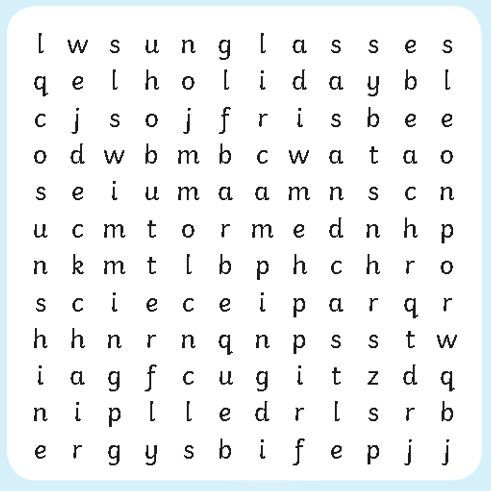 Summer Spot the Difference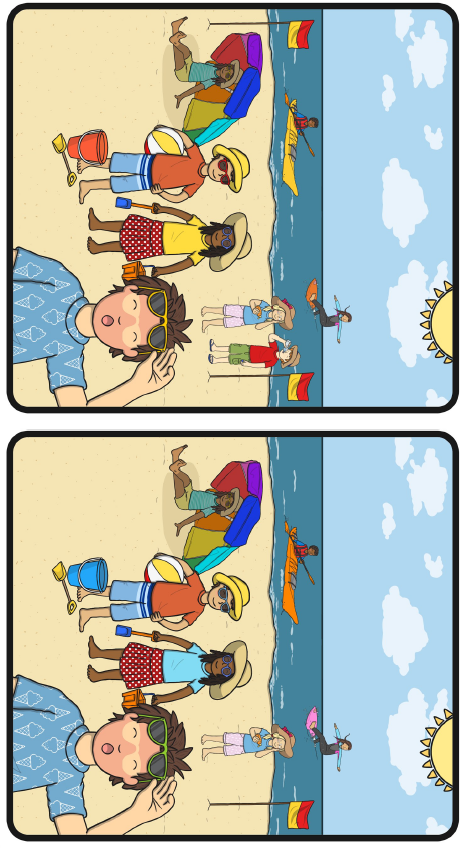 Maths Mystery Game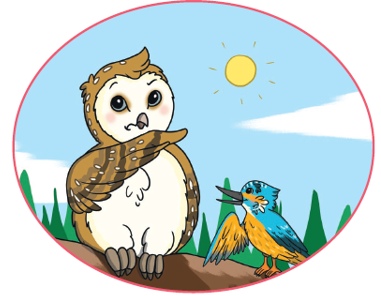  Summer Colouring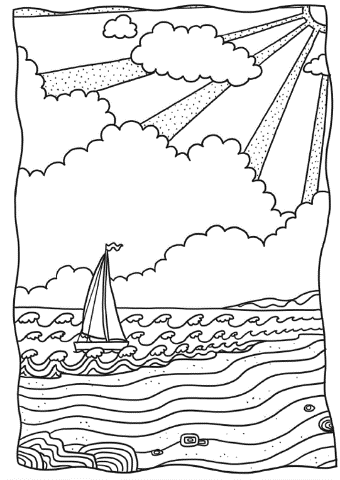  Sunshine Dot Painting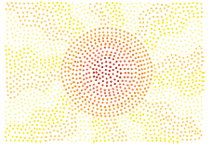 